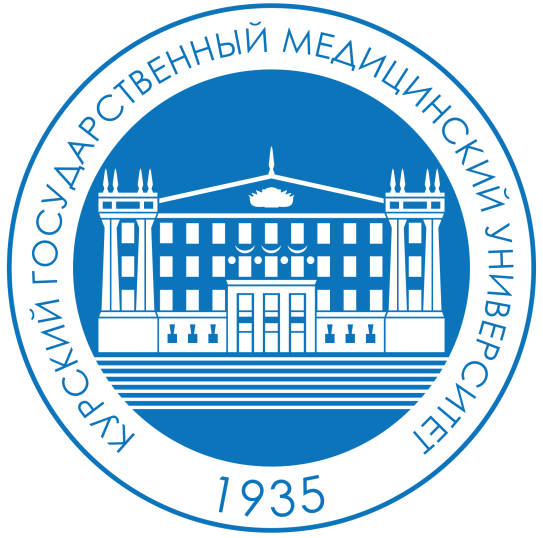 ПРОГРАММА 
межрегиональной научно-практической конференции«Современная артрология. Проблемы и перспективы»ОРГАНИЗАЦИОННЫЙ КОМИТЕТ КОНФЕРЕНЦИИПРЕДСЕДАТЕЛЬЛазаренко В.А. – ректор ФГБОУ ВО «Курский государственный медицинский университет» Минздрава России; заведующий кафедрой хирургических болезней Института непрерывного образования; доктор медицинских наук, профессор, заслуженный врач России; почетный гражданин г. Курска; Курск, РоссияСОПРЕДСЕДАТЕЛИЛипатов В.А. – проректор по научной работе и инновационному развитию ФГБОУ ВО «Курский государственный медицинский университет» Минздрава России, доктор медицинских наук, профессор; Дубровин Г.М. – заведующий кафедрой травматологии и ортопедии ФГБОУ ВО «Курский государственный медицинский университет» Минздрава России, доктор медицинских наук, профессор; Курск, ЧЛЕНЫ ОРГКОМИТЕТАЛебедев А.Ю. – доцент кафедры травматологии и ортопедии ФГБОУ ВО «Курский государственный медицинский университет» Минздрава России, кандидат медицинских наук; Курск, Раджкумар Д.С.Р. - доцент кафедры травматологии и ортопедии ФГБОУ ВО «Курский государственный медицинский университет» Минздрава России, кандидат медицинских наук; Курск, Тихоненков С.Н. -  доцент кафедры травматологии и ортопедии ФГБОУ ВО «Курский государственный медицинский университет» Минздрава России, кандидат медицинских наук; Курск, Коклина Н. Ю. - ассистент кафедры травматологии и ортопедии ФГБОУ ВО «Курский государственный медицинский университет» Минздрава России, кандидат медицинских наук; Курск,Докалин А.Ю. – заведующий травматолого-ортопедическим отделением «Курская областная многопрофильная клиническая больница», главный внештатный травматолог Курской области, Курск, Мишустин В.Н. – профессор кафедры хирургических болезней ИНО ФГБОУ ВО «Курский государственный медицинский университет» Минздрава России,  доктор медицинских наук, председатель Курско-Орловско-Старооскольского общества травматологов-ортопедов, Курск.ОБЩИЕ ПОЛОЖЕНИЯ КОНФЕРЕНЦИИ1. Место проведения: Курский государственный медицинский университет (Россия, Курск, ул. К. Маркса, д. 3). 2. Участники: практикующие врачи, студенты и молодые ученые, преподаватели, научные сотрудники, аспиранты, руководители органов управления здравоохранением, 3. Формы участия в конференции: доклад, публикация тезисов в сборнике конференции.4. Условия участия: участие в конференции бесплатное. Рабочие языки конференции: русский. РЕГЛАМЕНТ:24 ноября 2023 годаВ программе конференции: обсуждение состояния проблемы суставного синдрома различной локализации, обсуждение методов консервативного и оперативного лечения остеоартрита и суставного синдрома, вопросы организации медицинской помощи и аспекты реабилитации. Формат конференции гибридный – представлены очные и дистанционные доклады. ДОКЛАДЫдоклад до 20 минут, дискуссия сразу после доклада до 5-10 мин.Время проведения: 24 ноября 2023 г., 10:00 – 16:00 МСК. Место проведения: аудитория №4 (фарм.-корпус, 1 этаж) КГМУПодключиться к конференции Zoom:https://kgmu.zoom.us/j/9932253236 hTUNXcm05QT09Идентификатор конференции 993 225 3236 Ключ доступа 496629Приветственное слово членов оргкомитета конференции, начало конференции1000-1030«Остеоартрит: настоящее и перспективы». Докладчики: Дубровин Г.М., Лебедев А.Ю.Курский Государственный медицинский университет, Курск1040-1100«Состояние и перспективы эндопротезирования крупных опорных суставов в Курской области» Докладчик: Докалин А.Ю.Курская областная многопрофильная клиническая больница, Курск1110-1130«Особенности второго этапа реабилитации пациентов после эндопротезирования крупных суставов» Докладчик: Чеботарева Л.Н.Курская областная многопрофильная клиническая больница, Курск1120-1140«Современные возможности воздействия на параартикулярные ткани суставов в комплексе консервативной терапии суставного синдрома»Докладчик: Мишустин В.Н.Курский Государственный медицинский университет, Курск1150-1210 (дистанционный доклад на платформе zoom)«PRP-терапия остеоартрита коленного сустава в свете доказательной медицины и экспертных консенсусов» Докладчик: Маланин Д.А.Волгоградский государственный медицинский университет, ВолгоградПерерыв 1220-13001300-1320 (дистанционный доклад, в записи)«Посттравматический остеоартрит». Докладчик: Самодай В.Г.Воронежский государственный медицинский университет имени Н.Н. Бурденко, Воронеж1325-1335«Современные корригирующие вмешательства на стопах с сохранением и без сохранения суставов». Докладчик: Фарыгин В.А.Орловская областная клиническая больница, Орел1340-1350«Локальная инъекционная терапия внутренних анзериновых тендинитов (тендинозов) при остеоартрозе коленного сустава». Докладчики: Гришин В.Н., Папельнюхов А.Н.Старый Оскол1355-1420«Современные возможности лучевой диагностики интра- и параартикулярных изменений при артралгиях различной локализации» Докладчик: Строков Р.А.Клиника Эксперт, КурскПодведение итогов конференции.